Об отопительном сезоне 2017- 2018 годов на территорииКостромского сельского поселенияВ соответствии с постановлением администрации муниципального образования Мостовский район от 3 октября 2017 года № 1140 « Об отопительном сезоне 2017-2018 годов» п о с т а н о в л я ю:1. Обеспечить начало отопительного сезона на территории Костромского сельского поселения Мостовского района с 14 октября 2017 года и завершить его 15 апреля 2018 года.2. Общему отделу администрации (Фадеенко) обнародовать настоящее постановление.3.Постановление вступает в силу со дня его обнародования..Глава Костромскогосельского поселения                                                                        П.А. Нартов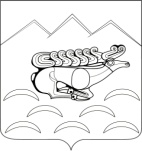 АДМИНИСТРАЦИЯ КОСТРОМСКОГО СЕЛЬСКОГО ПОСЕЛЕНИЯ МОСТОВСКОГО РАЙОНА ПОСТАНОВЛЕНИЕ от 09.10.2017                                                                                                    № 61